………………………………………………………………………………………………………….自定义推广链接API接口功能概述获取自定义链接的推广链接使用角色推广者路径http://open.suning.com/ospos/apipage/toApiListMenu.do网盟业务-获取推广链接API-获取自定义推广链接接口基本功能点需求描述说明中提示：“允许定制商品，店铺，频道及活动促销页面，其它页面暂不支持定制”  具体允许定制的链接格式如下：1.自营商品详情页面。链接格式示例：https://product.suning.com/0000000000/142149680.html、  https://product.suning.com/0070222321/142149680.html、https://m.suning.com/product/0000000000/142149680.html商品不支持该种链接：https://product.suning.com/861247621.html2.店铺页面。链接格式示例：http://shop.suning.com/70081050/index.htmlhttp://shop.m.suning.com/70067092.html 店铺页面不支持该种链接：https://shop.m.suning.com/sale/70086258_10055741.html 3.频道页链接定制。链接格式限定以下：大聚会频道页面：http://ju.suning.com/、http://ju.m.suning.com2）服装城频道页面：http://fashion.suning.com/3）超市频道页面：http://chaoshi.suning.com/、http://china.suning.com/4）电器城频道页面：http://dianqi.suning.com/红孩子母婴频道页面：http://redbaby.suning.com/6）海外购频道页面：http://g.suning.com/、http://hk.suning.com/黑电频道页面：http://pindao.suning.com特卖频道页：https://temai.suning.com/、https://temai.m.suning.com/4.促销页面：http://sale.suning.com/、http://cuxiao.suning.com、http://c.m.suning.com/http://cuxiao.m.suning.com5.苏宁券频道https://quan.suning.comhttps://res.m.suning.com/project/quan/dist/lqwap_5.html6.拼购活动https://pin.suning.com/pgs/product/dcf6ebeb.html请求参数返回参数报文示例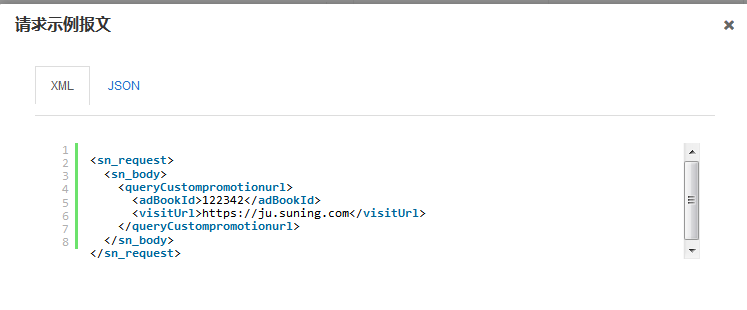 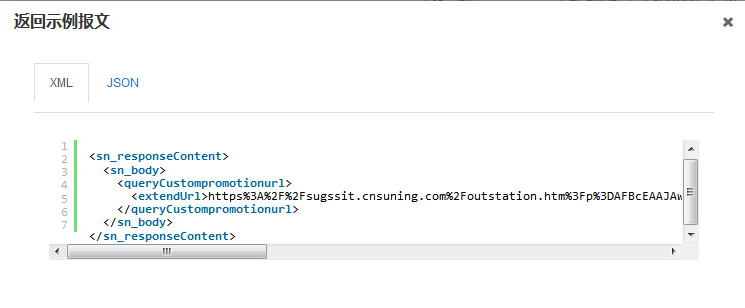 字段名变量名类型说明可空目标页visitUrlString允许定制商品，店铺，频道及活动促销页面，其它页面暂不支持定制N推广位adBookIdString在苏宁联盟会员前台已维护的推广位ID，例如122342N字段名变量名类型说明推广链接extendUrlStringhttps%3a%2f%2fsucs.suning.com%2fvisitor.htm%3fuserId%3d101192598%26...（获取到链接后，需进行URL解码才可推广；如果需要加入子会员id，解码后的链接中增加字段sub_user）